How Do Dams Affect Fish and Water Quality?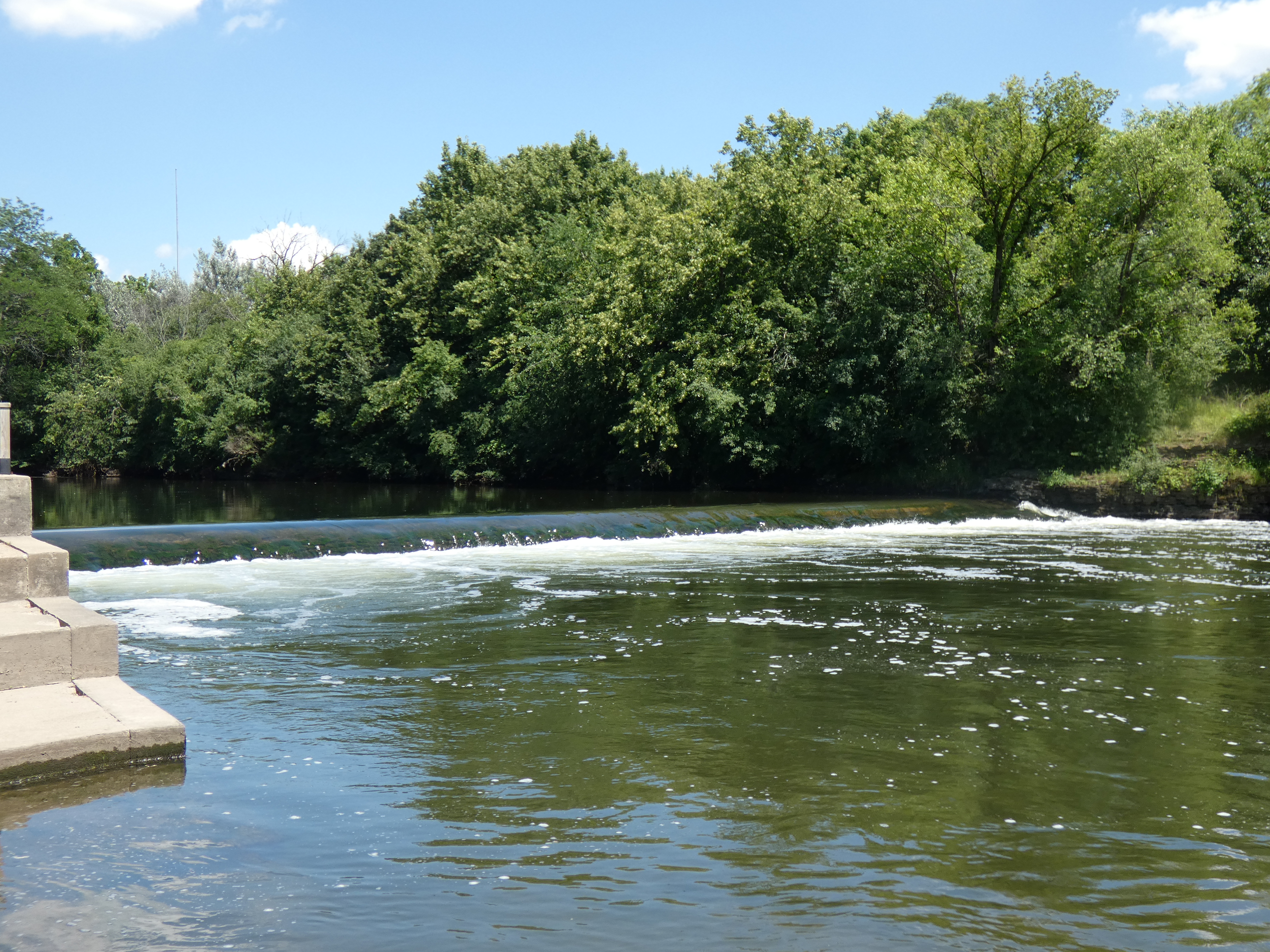 Although there are many impacts to urban stream systems from pollution to stormwater runoff to structures in the floodplains, dams create a host of problems for stream systems everywhere. What Did the Fish Say When It Swam Into the Wall?First and foremost, dams fragment stream systems preventing fish from freely move upstream. Even a low-head dam can create a barrier to our midwestern fish, that unlike salmon are not built to jump any significant height. These barriers block access to spawning areas where appropriate egg laying habitat may be found and young fish have a better chance of survival. Fresh water mussels are also impacted as they rely on fish in the early part of their life cycle to transport baby mussels to upstream areas.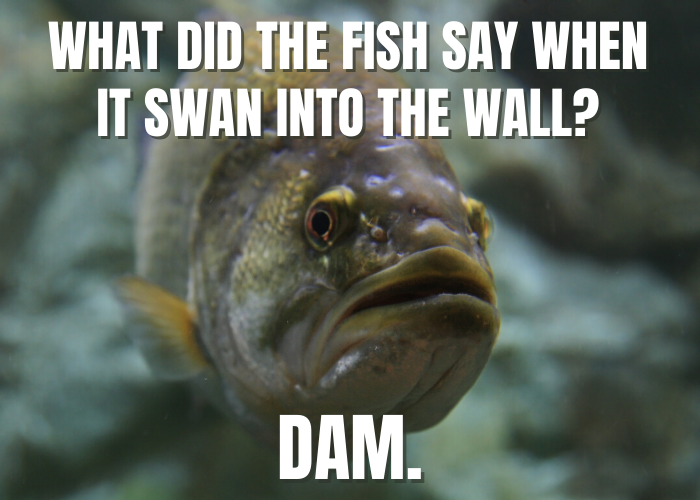 Many of the fish that live in our rivers and streams are migratory. Unfortunately, dammed waterways prevent fish from moving upstream. Pools Behind a Dam Cause Problems for Aquatic LifeThe pooled areas created behind a dam impact water quality and habitat. During warmer months with lower stream flows, water behind dams can become stagnant and harbor algal blooms. Slow flow and greater surface area increases the water temperature. Warmer water can’t hold as much dissolved oxygen. Sometimes oxygen levels fall well below what fish and insects need to survive. Also, a free-flowing stream moves sediment. When the water slows down behind a dam, the sediment drops and covers important bottom habitat that fish and aquatic insects use for feeding or breeding. 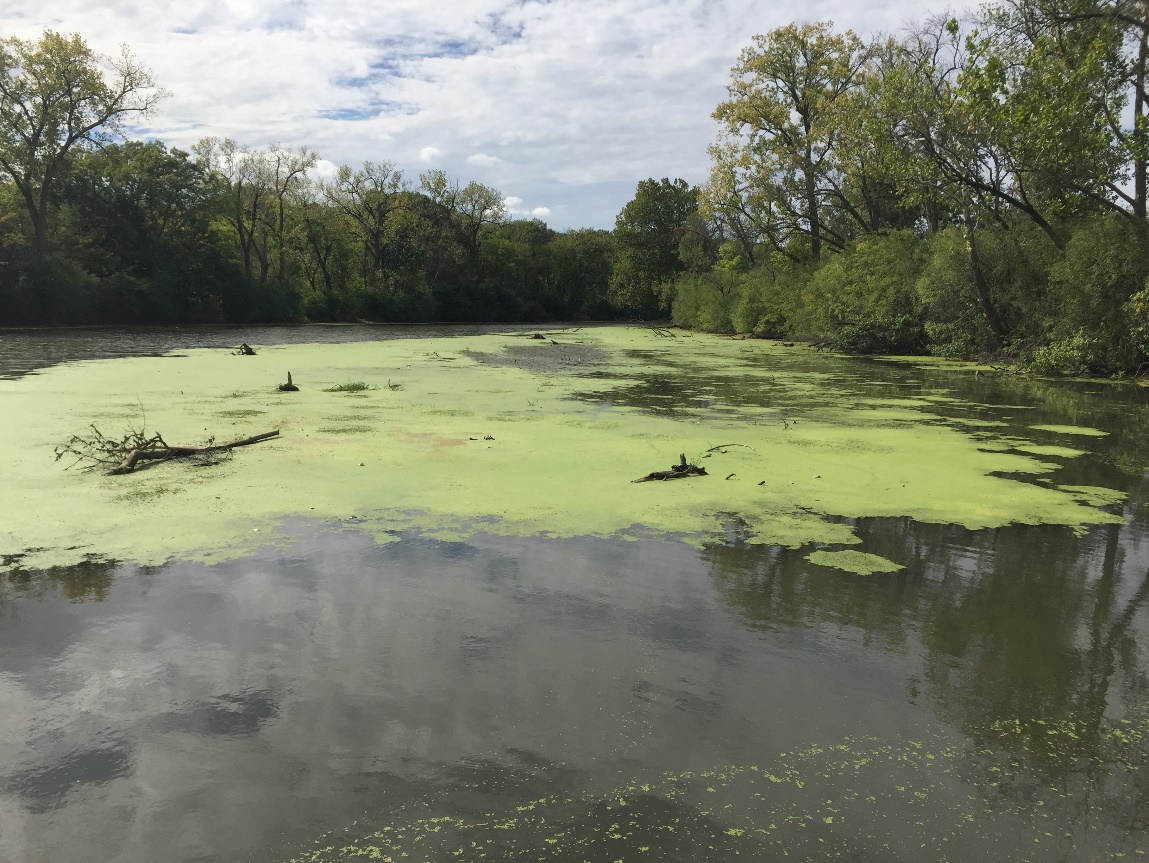 Algae thrives in this pooled area behind an Illinois dam.Dams Cause Problems for People TooIn addition to these environmental issues, many dams in our region also pose safety hazards and have been responsible for many drownings over the years. Dams also impact recreational opportunities like canoeing and kayaking, requiring paddlers to portage around them.Most Dams Are Obsolete So why are there dams on our rivers and streams? Do they serve a purpose?  Many dams were originally built to run grist or saw mills as settlers moved in, many more were built in the 1930’s by the Civilian Conservation Corps to create recreational areas. Most of these dams no longer serve any purpose.  There are some dams in the region that do serve as flood control structures, generate electricity or are barriers to invasive fish species like the Asian Carp.Restoring Healthy Rivers and Streams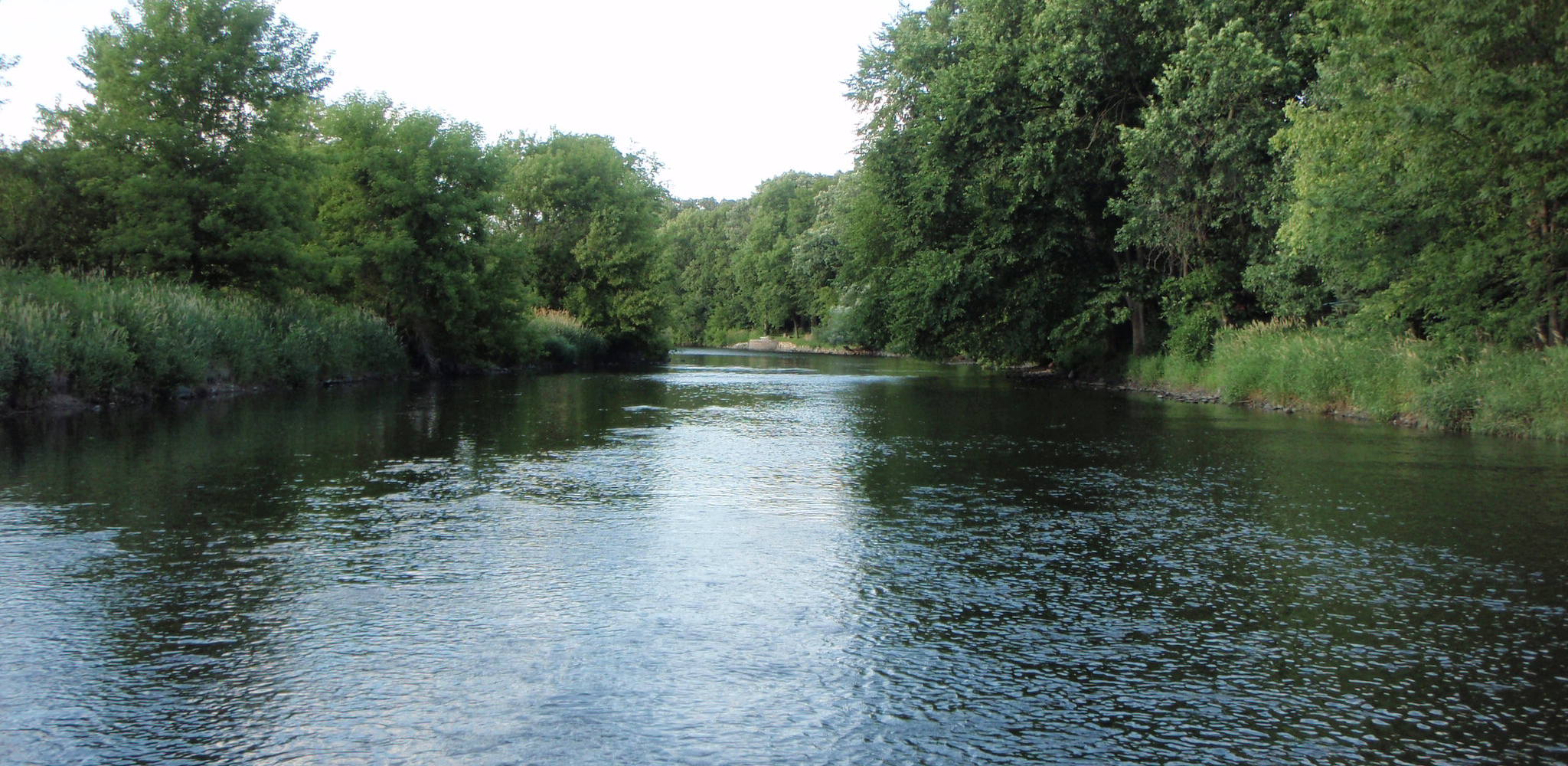 As we look to restore and protect the health of our local streams, one of the most cost-effective projects we can do is to remove or modify dams. In one move, dam removal allows fish passage, improves dissolved oxygen levels, restores habitat and creates safe passage for paddlers. There have been several successful dam removal projects across northeastern Illinois, opening up hundreds of miles of free flowing streams.[Short Version or Summary, 183 words]Although there are many stressors impacting urban stream systems, dams are notable for creating a host of problems for stream systems everywhere. Dams fragment local streams and prevent fish from moving upstream. A dam can greatly limit the diversity of fish upstream since a downstream fish cannot pass the dam. Dams also slow a stream’s flow and create pooled areas behind the structure. These areas are lower in oxygen and often covered with a layer of green algae, which harms fish, insects and vegetation in the stream. In addition to these environmental issues, many dams affect people too. They create a roller current that have been responsible for several drownings in our region. So why are there dams on our rivers and streams? Many dams were built to power mills or create recreational areas. Today, most of these dams no longer serve any purpose. Recognizing that dams are obsolete, harmful the environment, and a safety hazard, communities and organizations are considering dam removal. In one move, dam removal allows fish passage, improves water quality, and creates a safe place for people to enjoy.